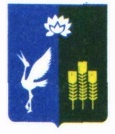 МУНИЦИПАЛЬНЫЙ КОМИТЕТПРОХОРСКОГО СЕЛЬСКОГО ПОСЕЛЕНИЯСПАССКОГО МУНИЦИПАЛЬНОГО РАЙОНАПРИМОРСКОГО КРАЯ           РЕШЕНИЕ       15.11.2022 года                           с. Прохоры			                   № 90О принятии решения «О внесении изменений и дополнений в Устав Прохорского сельского поселения Спасского муниципального района»В целях приведения Устава Прохорского сельского поселения Спасского муниципального района в соответствии с Федеральным законом, руководствуясь Федеральным законом от 06 октября 2003 года № 131-ФЗ «Об общих принципах организации местного самоуправления в Российской Федерации», муниципальный комитет Прохорского сельского поселения Спасского муниципального районаРЕШИЛ:	1. Принять решение «О внесении изменений и дополнений в Устав Прохорского сельского поселения Спасского муниципального района» Приложение 1.2. Направить решение «О внесении изменений и дополнений в Устав Прохорского сельского поселения Спасского муниципального района» главе Прохорского сельского поселения для подписания, опубликования и регистрации в Управлении Министерства юстиции Российской Федерации по Приморскому краю3. Настоящее решение вступает в силу после его официального опубликования (обнародования).Председатель Муниципального комитетаПрохорского сельского поселения						А.А. БенькоПриложение 1К решению муниципального комитета Прохорского сельского поселения Спасского муниципального района От 15.11.2022 №90О внесении изменений и дополнений в Устав Прохорского сельского поселения Спасского муниципального районаВ целях приведения в соответствие Устава Прохорского сельского поселения, утвержденного решением муниципального комитета Прохорского сельского поселения Прохорского сельского поселения от 06.04.2012 № 10, на основании Федеральный закон от 09.11.2020 № 370-ФЗ «О внесении изменений в Федеральный закон «Об общих принципах организации местного самоуправления в Российской Федерации» и статью 26.13 Федерального закона «Об общих принципах организации законодательных (представительных) и исполнительных органов государственной власти субъектов Российской Федерации», Федерального закона от 30.04.2021 № 116-ФЗ «О внесении изменений в отдельные законодательные акты Российской Федерации», Федерального закона от 01.07.2021 № 289-ФЗ «О внесении изменений в статью 28 Федерального закона «Об общих принципах организации местного самоуправления в Российской Федерации», муниципальный комитет Прохорского сельского поселения РЕШИЛ:Внести в Устав Прохорского сельского поселения, утвержденный решением муниципального комитета Прохорского сельского поселения Спасского муниципального района от 06.04.2012 № 10 следующие изменения и дополнения:В ст.10 пункте 5 слова «избирательную комиссию муниципального образования» заменить словами «территориальную избирательную комиссию Спасского района»;В ст. 10 пунктах 9,10,13 перед словом «избирательной», добавить слово «территориальной»;В ст. 10 пункте 16 части второй слова «избирательной комиссией Прохорского сельского поселения» заменить на слова «территориальной избирательной комиссией Спасского района»;В ст. 25 части 2 пункт 3 – исключить;Статью 36 – исключить.Глава Прохорского сельского поселения				Е.А. Лопатко